Una circonferenza è una curva piana costituita da tutti i punti che hanno la stessa distanza r da un certo punto (il centro della circonferenza). La distanza r è detta raggio della circonferenza.Il cerchio è la figura piana delimitata da una circonferenza.Il segmento che unisce due punti situati su una circonferenza si chiama corda. La corda più lunga si chiama diametro, misura il doppio del raggio e passa sempre per il centro della circonferenza.La lunghezza della circonferenzaGià dall’antichità si sapeva che la lunghezza della circonferenza (il perimetro del cerchio) è circa tre volte quella del suo diametro. Con metodi di calcolo più precisi si è poi scoperto che bisogna moltiplicare il diametro per il numero 

π  3,14159265…  (si legge “pi greco”, è un numero con infinite cifre dopo la virgola)Se chiamiamo C la lunghezza della circonferenza, d il diametro e r il raggio abbiamo:C = d∙π = 2∙r∙π 

A seconda delle necessità si tende ad approssimare il numero π:

 π  3	 	π  3,1 	π  3,14 	π  3,142	π  3,141592654L’area del cerchio	
L’area di un cerchio si calcola con la formula:A = r2∙πTra qualche lezione cercheremo di spiegare perché la formula è proprio questa.Un esempio di calcolo di circonferenza e area del cerchioConsidera un cerchio di raggio .
Quanto misurano la sua circonferenza e la sua area? 
(in questo caso usiamo 3,1 come approssimazione di π)C =  2∙5∙π  2∙5∙3,1 = 31 (cm)A = 52∙π   52∙3,1 = 77,5 (cm2)
Mantenere pi greco come simbolo nei calcoliCome già detto il numero pi greco ha infinite cifre dopo la virgola (si parla di numero irrazionale). Se vogliamo fare dei calcoli con π siamo costretti a usare un’approssimazione di π, perdendo in questo modo un po’ di precisione. Un modo per mantenere la precisione è quello di tenere π come simbolo nei calcoli.Riprendendo l’esempio precedente del cerchio di raggio  avremmo:C =  2∙5∙π = 10∙π = 10 π  (cm)
A = 52∙π  = 25∙π = 25 π  (cm2)(nota come il “per” tra il numero e la lettera possa essere tralasciato)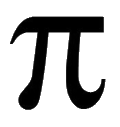 Cerchio e circonferenza 